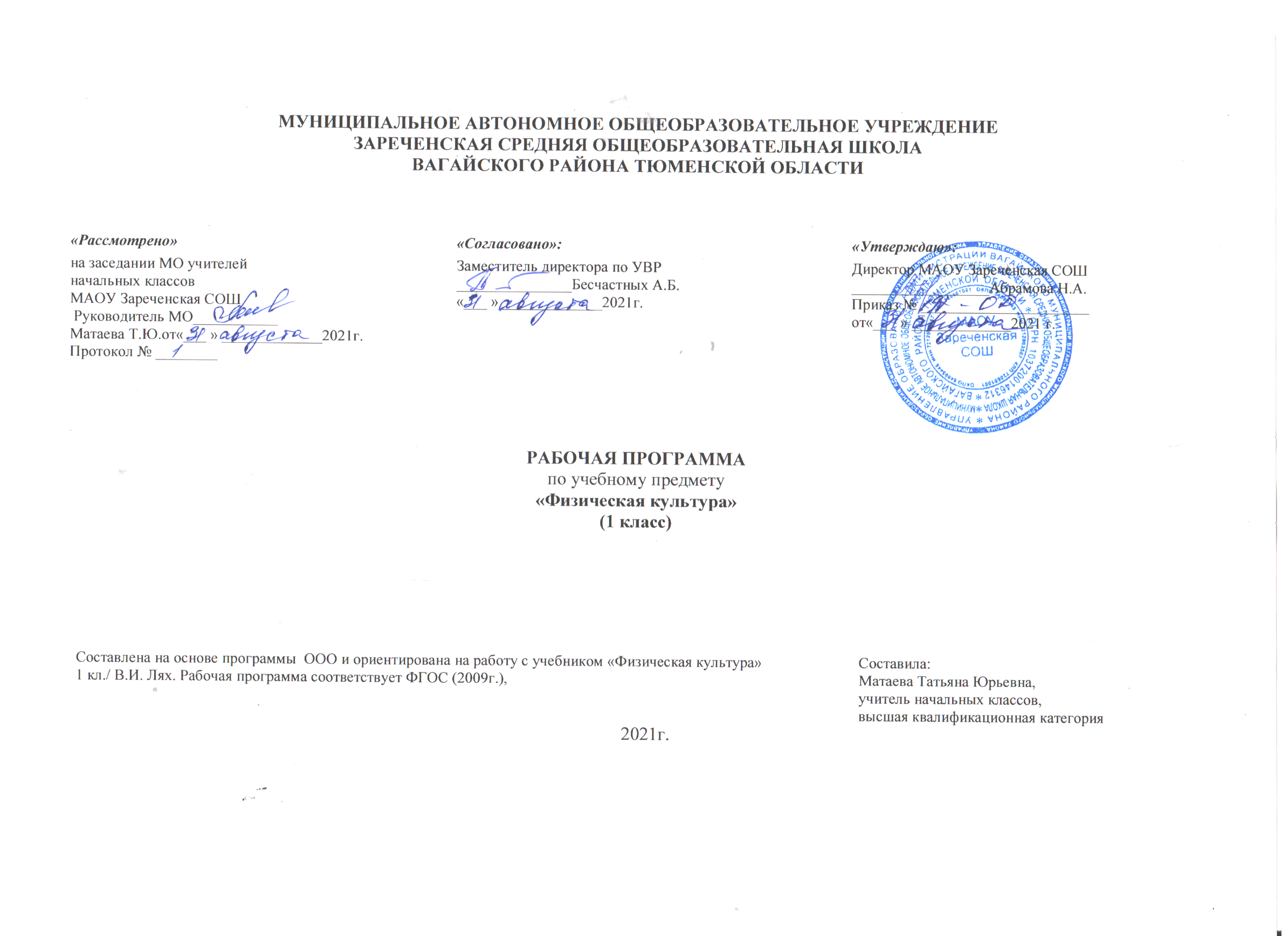 Планируемые  результаты освоения учебного предметаСодержание учебного предмета3. Тематическое планирование, в том числе с учётом рабочей программы воспитания с указанием количества часов, отводимых на освоение каждой темы.Приложение к рабочей программе.Личностные результаты:Личностные результаты:У обучающегося будут сформированыОбучающийся получит возможность для формированияформирование чувства гордости за свою Родину, российский народ и историю России, осознание своей этнической и национальной принадлежности;формирование уважительного отношения к культуре других народов;развитие мотивов учебной деятельности и личностный смысл учения, принятие и освоение социальной роли обучающего;развитие этических чувств, доброжелательности и эмоционально- нравственной отзывчивости, понимания и сопереживания чувствам других людей;развитие навыков сотрудничества со сверстниками и взрослыми в разных социальных ситуациях, умение не создавать конфликты и находить выходы из спорных ситуаций;развитие самостоятельности и личной ответственности за свои поступ ки на основе представлений о нравственных нормах, социальной справедливости и свободе;формирование эстетических потребностей, ценностей и чувств;формирование установки на безопасный, здоровый образ жизни.Формирование установки на безопасный, здоровый образ жизни,наличие мотивации к творческому труду, работе на результатбережному отношению к материаль ным и духовным ценностям.Метапредметные УУД:Метапредметные УУД:Регулятивные УУД:Регулятивные УУД:Обучающийся научитсяОбучающийся получит возможность                    научиться	овладение способностью принимать и сохранять цели и задачи учебной деятельности, поиска средств её осуществления;	формирование умения планировать, контролировать и оценивать учебные действия в соответствии с поставленной задачей и условиями её реализации; определять наиболее эффективные способы достижения результата;соблюдение правил безопасного поведения на уроках, дома, на улице и на природе;использование физической подготовленности в активной деятельно сти, в том числе учебной;участие в спортивной жизни класса, школы, района, города и т.д.;демонстрация полученных компетенций через выполнение Всероссийских соревнований (игр) школь-	определение общей цели и путей её достижения; умение договариваться о распределении функций и ролей в совместной деятельности; осуществ лять взаимный контроль в совместной деятельности, адекватно оценивать собственное поведение и поведение окружающих;	готовность конструктивно разрешать конфликты посредством учёта интересов сторон и сотрудничества;	овладение начальными сведениями о сущности и особенностях объектов, процессов и явлений действительности в соответствии с содержа нием конкретного учебного предмета;	овладение базовыми предметными и межпредметными понятиями, отражающими существенные связи и от- ношения между объектами и процессами.ников «Президентские состязания» и нормативов Всероссийского физкультурно-спортивного комплекса«Готов к труду и обороне» (ГТО);продуктивное сотрудничество (общение, взаимодействие, работа в команде) со сверстниками в спортивно- игровой деятельности.Познавательные УУД:Познавательные УУД:Обучающийся научитсяОбучающийся получит возможностьнаучиться:различать, группировать подвижные и спортивные игры;устанавливать причины, которые приводят к плохой осанке.осуществлять поиск необходимой информации, используя различные справочные материалы;свободно ориентироваться в книге, используя информацию форзацев, оглавления, справочного бюро;устанавливать взаимосвязь между занятиями физической культурой и воспитанием характера человека ведение здорового образа жизни с активным применением знаний предметных областей «Физическая культура», «Окружающий мир», «Технологии» и «Информатика»;Объяснять основы обучения прыжкам в длину, метанию мяча и гимнастическим упражнениямОрганизовывать встречные эстафетыПонимать основы развития выносливости, координационных способностей и гибкостиСоставлять режим дняПодбирать упражнения для комплексов утренней гимнастикиСравнивать и различать пищевые продукты по ценности и полезности для организмаИзмерять и называть индивидуальные показатели физического развития (рост и вес)Определять метательные дисциплины легкой атлетикиПроявлять интерес к занятиям спортомКоммуникативные УУД:Коммуникативные УУД:Обучающийся научитсяОбучающийся получит возможностьнаучитьсярассказывать об истории Олимпийских игр и спортивных соревноваНазывать основные части урока физической культурыний, о профилактике нарушений осанки;высказывать собственное мнение о влиянии занятий физической культурой на воспитание характера человека;Перечислять элементарные основы обучения прыжкам в длину, метанию мяча и гимнастическим упражнениямПеречислять основные правила игры в футболПредметные УУД:Предметные УУД:Обучающийся научитсяОбучающийся получит возможностьнаучитьсяформирование первоначальных представлений о значении физической культуры для укрепления здоровья человека (физического, социального и психологического), о ее позитивном влиянии на развитие человека (физическое, интеллектуальное, эмоциональное, социальное), о физической культуре и здоровье как факторах успешной учебы, трудовой деятельности и социализации;овладение умениями организовывать здоровьесберегающую жизнедеятельность (режим дня, утренняя зарядка, оздоровительные мероприятия, подвижные игры и т. д.);формирование навыка систематического наблюдения за своим физическим состоянием, величиной физических нагрузок, данных мониторинга здоровья (рост, масса тела и др.), показателей развития основных физических качеств (силы, быстроты, выносливости, координации, гибкости).Получит знания о физической культуре как системе разнообразных форм занятий физическими упражнениями по укреплению здоровья человека;правилам предупреждения травматизма во время занятий физическими упражнениямиподборе спортивной одежды, обуви и инвентаря, организации мест занятий, поведения на занятиях;здоровому образу жизни: его составляющих и правилах;Выполнять	общеразвивающие упражнения с предметами и без предметов на уроке и дома (самосто- ятельно)Осознанно выполнять упражнения для развития физических качеств, профилактики плоскостопия и формирования осанкиВыполнять бег с изменением направления, частоты и длины шагов, специально беговые упражнения и прыжкиВыполнять метание теннисного мяча на дальностьВыполнять висы и демонстрировать уверенное лазание по шведской стенкеНазывать правила подвижных игр и выполнять их в процессе игровой деятельностиВыполнить простые технические действия и приемы из спортивных игрИграть в футбол по упрощенным правиламВыполнять тестовые упражнения для оценки динамики индивидуального развития основных физических качествСохранить правильную осанкуВыполнять эстетически красиво простые гимнастические и акробатические комбинацииУправлять эмоциями в процессе игровой деятельностиИграть в пионерболосновам истории физической культуры и Олимпийского движения;	физическим упражнениям, их влиянию на физическое развитие и развитие физических качеств;РазделСодержаниеОсновные виды учебной деятель ности обучающихсяЗнания о физиче- ской культуреФизическая культураФизическая культура как система разнообразных форм занятий физическими упражнениями по укреплению здоровья человека.Ходьба, бег, прыжки, лазанье, ползание, ходьба на лыжах, плавание как жизненно важные способы передвижения человека. Правила предупреждения травматизма во время занятий физическими упражнениями: организация мест занятий, подбор одежды, обуви и инвентаря.Знания о физиче- ской культуреИз истории физической культуры.История развития физической культуры и первых соревнований. Связь физической культуры с трудовой и военной деятельностью.Знания о физиче- ской культуреФизические упражнения.Физические упражнения, их влияние на физическое развитие и развитие физических качеств. Физическая подготовка и её связь с развитием основных физических качеств. Характеристика основных физических качеств: силы, быстро ты, выносливости, гибкости и равновесия. Физическая нагрузка и её влияние на повышение частотысердечных сокращений.Знания о физиче- ской культуреСамостоятельные занятия.Составление режима дня. Выполнение простейших закаливающих процедур, комплексов упражнений для формирования правильной осанки и развития мышц туловища, развития основных физических качеств; проведение оздоровитель ных занятий в режиме дня (утренняя зарядка, физкультминутки).Знания о физиче- ской культуреСамостоятельные наблюдения заИзмерение длины и массы тела,физическим развитием и физиче- ской подготовленностью.показателей осанки и физических качеств. Измерение частоты сердечных сокращений во время выполнения физических упражнений.Самостоятельные игры и развлече-ния.Организация и проведение подвижных игр (на спортивных площадках и в спортивных залах).Физическое со-вершенствованиеФизкультурно-оздоровительная де-ятельностьКомплексы физических упражнений для утренней зарядки, физкульт минуток, занятий по профилактике и коррекции нарушений осанки. Комплексы упражнений на развитие физических качеств.Комплексы дыхательных упражне ний. Гимнастика для глаз.Спортивно-оздоровительная деятельность.Гимнастика с основами акробатики.Организующие команды и приемы.Строевые действия в шеренге и колонне; выполнение строевых команд.Акробатические упражнения. Упоры; седы; упражнения в группировке; перекаты; стойка на лопатках; кувырки вперёд и назад; гимнастический мост. Акробатические комбинации. Например: 1) мост из положения лёжа на спине, опуститься в исходное положение, переворот в положение лёжа на животе, прыжок с опорой на руки в упор присев; 2) кувырок вперёд в упор присев, кувырок назад в упор присев, из упора присев кувырок назад до упора на коленях с опорой на руки, прыжком переход в упор присев, кувырок вперёд. Упражнения на низкой гимнастической перекладине: висы, перемахи.Гимнастическая комбинация. Например, из виса стоя присев толчком двумя ногами перемах, согнув ноги, в вис сзади согнувшись, опускание назад в вис стоя и обратное движение через вис сзади согнувшись со сходом вперёд ноги. Опорный прыжок: с разбега через гимнастического козла.Гимнастические упражнения при кладного характера. Прыжки со скакалкой. Передвижение по гимнастической стенке. Преодоление  полосы препятствий с элементами лазанья и перелезания, переползания, передвижение по наклонной гимнастической скамейке.Лёгкая атлетика.Лёгкая атлетика.Беговые упражнения: с высокимподниманием бедра, прыжками и с ускорением, с изменяющимся направлением движения, из разных исходных положений; челночный бег; высокий старт с последующим ускорением.Прыжковые упражнения: на одной ноге и двух ногах на месте и с продвижением; в длину и высоту; спрыгивание и запрыгивание; Броски: большого мяча (1 кг) на дальность разными способами.Метание: малого мяча в вертикальную цель и на дальностьБеговые упражнения: с высокимподниманием бедра, прыжками и с ускорением, с изменяющимся направлением движения, из разных исходных положений; челночный бег; высокий старт с последующим ускорением.Прыжковые упражнения: на одной ноге и двух ногах на месте и с продвижением; в длину и высоту; спрыгивание и запрыгивание; Броски: большого мяча (1 кг) на дальность разными способами.Метание: малого мяча в вертикальную цель и на дальностьБеговые упражнения: с высокимподниманием бедра, прыжками и с ускорением, с изменяющимся направлением движения, из разных исходных положений; челночный бег; высокий старт с последующим ускорением.Прыжковые упражнения: на одной ноге и двух ногах на месте и с продвижением; в длину и высоту; спрыгивание и запрыгивание; Броски: большого мяча (1 кг) на дальность разными способами.Метание: малого мяча в вертикальную цель и на дальностьБеговые упражнения: с высокимподниманием бедра, прыжками и с ускорением, с изменяющимся направлением движения, из разных исходных положений; челночный бег; высокий старт с последующим ускорением.Прыжковые упражнения: на одной ноге и двух ногах на месте и с продвижением; в длину и высоту; спрыгивание и запрыгивание; Броски: большого мяча (1 кг) на дальность разными способами.Метание: малого мяча в вертикальную цель и на дальностьБеговые упражнения: с высокимподниманием бедра, прыжками и с ускорением, с изменяющимся направлением движения, из разных исходных положений; челночный бег; высокий старт с последующим ускорением.Прыжковые упражнения: на одной ноге и двух ногах на месте и с продвижением; в длину и высоту; спрыгивание и запрыгивание; Броски: большого мяча (1 кг) на дальность разными способами.Метание: малого мяча в вертикальную цель и на дальностьБеговые упражнения: с высокимподниманием бедра, прыжками и с ускорением, с изменяющимся направлением движения, из разных исходных положений; челночный бег; высокий старт с последующим ускорением.Прыжковые упражнения: на одной ноге и двух ногах на месте и с продвижением; в длину и высоту; спрыгивание и запрыгивание; Броски: большого мяча (1 кг) на дальность разными способами.Метание: малого мяча в вертикальную цель и на дальностьЛыжные гонки.Лыжные гонки.Передвижение на лыжах; повороты; спуски; подъёмы; торможениеПередвижение на лыжах; повороты; спуски; подъёмы; торможениеПередвижение на лыжах; повороты; спуски; подъёмы; торможениеПередвижение на лыжах; повороты; спуски; подъёмы; торможениеПередвижение на лыжах; повороты; спуски; подъёмы; торможениеПередвижение на лыжах; повороты; спуски; подъёмы; торможениеПодвижные игрыПодвижные игрыНа материале гимнастики с основами акробатики: игровые задания с использованием строевых упражнений, упражнений на внимание, силу, ловкость и координацию.На материале легкой атлетики: прыжки, бег, метания и броски; упражнения на координацию, выносливость и быстроту.На материале лыжной подготовки: эстафеты в передвижении на лыжах, упражнения на выносливость и координацию.На материале спортивных игр.На материале гимнастики с основами акробатики: игровые задания с использованием строевых упражнений, упражнений на внимание, силу, ловкость и координацию.На материале легкой атлетики: прыжки, бег, метания и броски; упражнения на координацию, выносливость и быстроту.На материале лыжной подготовки: эстафеты в передвижении на лыжах, упражнения на выносливость и координацию.На материале спортивных игр.На материале гимнастики с основами акробатики: игровые задания с использованием строевых упражнений, упражнений на внимание, силу, ловкость и координацию.На материале легкой атлетики: прыжки, бег, метания и броски; упражнения на координацию, выносливость и быстроту.На материале лыжной подготовки: эстафеты в передвижении на лыжах, упражнения на выносливость и координацию.На материале спортивных игр.На материале гимнастики с основами акробатики: игровые задания с использованием строевых упражнений, упражнений на внимание, силу, ловкость и координацию.На материале легкой атлетики: прыжки, бег, метания и броски; упражнения на координацию, выносливость и быстроту.На материале лыжной подготовки: эстафеты в передвижении на лыжах, упражнения на выносливость и координацию.На материале спортивных игр.На материале гимнастики с основами акробатики: игровые задания с использованием строевых упражнений, упражнений на внимание, силу, ловкость и координацию.На материале легкой атлетики: прыжки, бег, метания и броски; упражнения на координацию, выносливость и быстроту.На материале лыжной подготовки: эстафеты в передвижении на лыжах, упражнения на выносливость и координацию.На материале спортивных игр.На материале гимнастики с основами акробатики: игровые задания с использованием строевых упражнений, упражнений на внимание, силу, ловкость и координацию.На материале легкой атлетики: прыжки, бег, метания и броски; упражнения на координацию, выносливость и быстроту.На материале лыжной подготовки: эстафеты в передвижении на лыжах, упражнения на выносливость и координацию.На материале спортивных игр.Спортивные игрыСпортивные игрыБаскетбол: специальные передвижения без мяча; ведение мяча; броски мяча в корзину; подвижные игры на материале баскетбола.Пионербол: подбрасывание мяча; подача мяча; приём и передача мяча; подвижные игрыВолейбол: подбрасывание мяча; подача мяча; приём и передача мяча; подвижные игры на материале волейбола.Баскетбол: специальные передвижения без мяча; ведение мяча; броски мяча в корзину; подвижные игры на материале баскетбола.Пионербол: подбрасывание мяча; подача мяча; приём и передача мяча; подвижные игрыВолейбол: подбрасывание мяча; подача мяча; приём и передача мяча; подвижные игры на материале волейбола.Баскетбол: специальные передвижения без мяча; ведение мяча; броски мяча в корзину; подвижные игры на материале баскетбола.Пионербол: подбрасывание мяча; подача мяча; приём и передача мяча; подвижные игрыВолейбол: подбрасывание мяча; подача мяча; приём и передача мяча; подвижные игры на материале волейбола.Баскетбол: специальные передвижения без мяча; ведение мяча; броски мяча в корзину; подвижные игры на материале баскетбола.Пионербол: подбрасывание мяча; подача мяча; приём и передача мяча; подвижные игрыВолейбол: подбрасывание мяча; подача мяча; приём и передача мяча; подвижные игры на материале волейбола.Баскетбол: специальные передвижения без мяча; ведение мяча; броски мяча в корзину; подвижные игры на материале баскетбола.Пионербол: подбрасывание мяча; подача мяча; приём и передача мяча; подвижные игрыВолейбол: подбрасывание мяча; подача мяча; приём и передача мяча; подвижные игры на материале волейбола.Баскетбол: специальные передвижения без мяча; ведение мяча; броски мяча в корзину; подвижные игры на материале баскетбола.Пионербол: подбрасывание мяча; подача мяча; приём и передача мяча; подвижные игрыВолейбол: подбрасывание мяча; подача мяча; приём и передача мяча; подвижные игры на материале волейбола.КлассКласс1 класс1 класс1 класс1 класс1 классЧасыЧетвертьЧетверть11234Легкая атлетикаЛегкая атлетика12121224ГимнастикаГимнастика16622Спортивные игрыСпортивные игры10515Подвижные игрыПодвижные игры121287128Лыжная подготовкаЛыжная подготовка1010ЧасыЧасы242424272499Название разде- лаНазвание темыКоличество часовЛегкая атлетикаОбъяснение понятия "Физическая культура". Правила поведения в спортивном зале, на спортивной площадке. Обучение построению в шеренгу, в колонну. Обучение понятиям "Основная стойка", "смирно", "вольно". Подвижная игра "Займи свое место"2 чЛегкая атлетикаОбучение построению в колонну, в шеренгу. Обучениепонятию "низкий старт". Разучивание игры "Ловишка"2 чПодвижные игрыКогда и как возникла физическая культура и спорт(теория). Подвижная игра1 чЛегкая атлетикаОбучение челночному бегу. Подготовка к сдаче норм ГТО, контроль двигательных качеств: челночный бег3х10 м.Подвижная игра2 чЛегкая атлетикаСовершенствование строевых упражнений. Подготовка к сдаче норм ГТО, контроль двигательного качества:30м с высокого старта. Обучение положению высокого старта. Подвижная игра2 чПодвижные игрыСовременные Олимпийские игры (теория). ПодвижнаяИгра. (РК) « Чемпионы-олимпийцы Тюменской области»1 чЛегкая атлетикаСовершенствование выполнения строевых упражнений.Разучивание игры "Жмурки"2 чЛегкая атлетикаОбучение прыжкам вверх и в длину с места. Обучение  понятию "расчет по порядку". Контроль пульса. Подвижная игра "Удочка"2 чПодвижные игрыОбъяснение понятия "физическая культура как система занятий физическими упражнениями" (теория) Игра"Жмурки1 чЛегкая атлетикаОбучение прыжку в длину с места. Подготовка к сдаченорм ГТО, контроль двигательных качеств: прыжки в длину с места2 чЛегкая атлетикаПодвижные игры "Запрещенное движение" и "Два мороза"2 чПодвижные игрыУрок –презентация.Объяснение понятия "физические качества" (теория). Развитие внимания, мышления, двигательных качеств по средством подвижных игр1 чЛегкая атлетикаОзнакомление с основными способами развития выносливости. Подготовка к сдаче норм ГТО, бег на выносливость без учета времени2 чЛегкая атлетикаОбучение метанию предмета на дальность. Подвижная игра "Пятнашки"2 чПодвижные игрыТвой организм: Основные части тела человека (теория).Подвижная игра на внимание1 чЛегкая атлетикаОбъяснение правил контроля двигательных качеств.Контроль двигательных качеств: метание. Эстафета.2 чЛегкая атлетикаОбучение метанию предмета в цель. Разучивание игры"Охотники и зайцы"2 чПодвижные игрыТвой организм: скелет и мышцы (теория). Подвижная игра на внимание1 чПодвижные игрыПравила безопасного поведения во время упражненийсо спортивным инвентарем. Разучивание подвижной игра "Охотники и утки"6 чПодвижные игры "К своим флажкам", "Два мороза".ЭстафетыТвой организм: Осанка (теория). Подвижная игра на вниманиеПодвижные игры "Волк во рву", "Посадка картошки".ЭстафетыПодвижные игры "Через кочки и пенечки", "Кто дальшебросит". ЭстафетыСердце и кровеносные сосуды (теория). Подвижные игры на вниманиеГимнастикаПравила техники безопасности во время занятий гимнастикой. Развитие координационных способностей в общеразвивающих упражнениях. Подвижная игра "Охотники и зайцы"2 чГимнастикаОбучение перестроению в две колонны. Подготовка ксдаче норм ГТО, контроль двигательных качеств: поднимание туловища за 30 секунд. Разучивание подвижной игры "Волна2 чПодвижные игрыОрганы чувств (теория) Подвижная игра на внимание1 чГимнастикаОбучение выполнения упражнения "вис на гимнастической стенке на время". Подвижная игра "Волна"2 чГимнастикаПостроение в колонну по одному. Обучение перекатамв группировке. Подвижная игра "Передача мяча в тоннеле"2 чПодвижные игрыЛичная гигиена (теория) Подвижная игра "Отгадай чей голос" (РПВ) беседа «Правила личной гигиены»1 чГимнастикаПостроение в шеренгу. Перекаты в группировке. Подвижная игра "Совушка"2 чГимнастикаОбучение техники кувырка вперед. Развитие координационных, скоростно-силовых способностей в круговой тренировке2 чПодвижные игрыЗакаливание (теория). Подвижная игра.(РПВ) беседа «Закаливание в семье»1 чГимнастикаОбучение техники упражнения "Стойка на лопатках".Подвижная игра "Посадка картофеля"2 чГимнастикаОбучение технике выполнения упражнения "мост". Совершенствование выполнения упражнений акробатики в различных сочетаниях2 чПодвижные игрыМозг и нервная система (теория). Подвижная игра1 чГимнастикаОбучение ходьбы по гимнастической скамейке различными способами. Подготовка к сдаче норм ГТО, кон- троль двигательных качеств: наклон вперед из положения стоя2 чГимнастикаОбучение лазанию по наклонной лестнице, гимнастической скамейке. Игра на внимание "Запрещенное движе ние"2 чПодвижные игрыОрганы дыхания (теория). Подвижные игры1 чГимнастикаПодготовка к сдаче норм ГТО, контроль двигательныхкачеств: подтягивания на низкой перекладине из виса лежа. Разучивание подвижной игры "Конники-спортсмены"2 чРазвитие равновесия в упражнениях "цапля", "ласточка". Разучивание игры прокати быстрее мячПодвижные игрыОрганы пищеварения (теория). Подвижные игры1 чГимнастикаОбучение упражнений с гимнастическими палками. Эстафеты с гимнастическими палками2 чГимнастикаРазвитие равновесия и координации движений вупражнениях полосы препятствий. Игра "Ноги на весу"2 чПодвижные игрыПища и питательные вещества (теория) Подвижные игры1 чГимнастикаОбучение прыжкам со скакалкой. Игра "Удочка"2 чГимнастикаРазучивание игровых действий и эстафет с обручем.2 чПодвижные игрыВода и питьевой режим (теория) Подвижные игры1 чЛыжная подго-товкаОбъяснение правил безопасности поведения на уроках лыжной подготовки. Разучивание игры «По местам»10 чЛыжная подго-товкаЗакрепление навыков ходьбы на лыжах разными способами10 чЛыжная подго-товкаВсе на лыжи! (теория) Подвижные игры10 чЛыжная подго-товкаРазвитие координационных, скоростных и силовых способностей во время прохождения дистанции на лыжах. Обуче ние поворотам на месте переступанием вокруг носков и пяток10 чЛыжная подго-товкаСовершенствование умения передвигаться скользящим шагом по дистанции10 чЛыжная подго-товкаСпособы передвижения на лыжах (теория). Подвижные игры10 чЛыжная подго-товкаОсвоение техники лыжных ходов. Обучение попеременномудвухшажному ходу на лыжах без палок и с палками10 чЛыжная подго-товкаОбучение поворотам приставными шагами, торможение, падение10 чЛыжная подго-товкаРазвитие внимания, двигательных качеств посредством подвижных игр на лыжах и без лыж.10 чЛыжная подго-товкаСовершенствование умения передвижения скользящим шагом по дистанции10 чСпортивные игры(баскетбол)Ознакомление с правилами безопасности в упражнениях смячами. Разучивание ОРУ с мячами. Совершенствование броска и ловли мяча. Подвижная игра "Вышибалы" (РПВ) «Соревнования по баскетболу»1 чПодвижные игрыСамоконтроль (теория) Подвижные игры на внимание1 чСпортивные игры(на основе бас- кетбола)Различные способы бросков мяча одной рукой. Разучиваниеподвижной игры "Мяч среднему"2 чСпортивные игры(на основе бас- кетбола)Обучение упражнениям с мячом у стены. Подвижная игра"Охотники и утки"2 чПодвижные игрыДневник самоконтроля (теория). Игры на внимание1 чСпортивные игры(на основе бас- кетбола)Обучение техники ведения мяча на месте, в движении по прямой, по дуге. Подвижная игра "Мяч из круга"2 чСпортивные игры(на основе бас- кетбола)Совершенствование техники выполнения бросков мяча в кольцо способом "снизу". Подвижная игра "Мяч соседу"2 чПодвижные игрыТренировка ума и характера (теория) Подвижные игры навнимание1 чСпортивные игры(на основе бас- кетбола)Совершенствование техники выполнения бросков мяча в кольцо способом "сверху". Подвижная игра "Бросок мяча в колонне"2 чСпортивные игры(на основе бас- кетбола)Обучение баскетбольным упражнениям в парах. Подвижнаяигра "Гонки мячей в колоннах"2 чПодвижные игрыПервая помощь при травмах (теория). Подвижные игры1 чСпортивные игрыОбучение ведению мяча с передвижением приставными шагами. Подвижная игра "Антивышибалы"2 ч(на основе бас-кетбола)Совершенствование бросков набивного мяча из-за головы. Подвижная игра "Вышибалы маленькими мячами"Подвижные игрыСпортивная одежда и обувь (теория). Подвижные игры на внимание1 чСпортивные игры(на основе волей- бола)Ознакомление с правилами безопасности в упражнениях с мячами. Обучение передачи мяча в парах. Подвижная игра"Мяч из круга"2 чСпортивные игры(на основе волей- бола)Обучение броскам и ловле мяча через сетку. Игра "Перекинь мяч"2 чПодвижные игрыИграем все! (теория) Подвижные игры с мячом1 чСпортивные игры(на основе волей- бола)Обучение подачи двумя руками из-за головы. Игра в пионербол2 чСпортивные игры(на основе волей- бола)Обучение подачи мяча через сетку одной рукой. Игра в пионербол2 чПодвижные игрыЖизненно важное умение (теория). Подвижные игры1 чСпортивные игры(на основе волей- бола)Ловля высоко летящего мяча. Взаимодействие в команде.Игра в пионербол2 чСпортивные игры(на основе волей- бола)Совершенствование подачи бросков и ловли мяча через сетку. Игра в пионербол2 чПодвижные игрыТвои физические способности! (теория). Подвижные игры1 чГимнастикаПодготовка к сдаче норм ГТО, контроль за развитием двигательных качеств: подтягивание на низкой перекладине из виса лежа. Игра "Коньки-горбунки"6 чГимнастикаРазвитие силовых качеств. Подвижная игра "Заморозки"6 чГимнастикаБодрость, грация, координация (теория) Общеразвивающие упражнения6 чГимнастикаПодготовка к сдаче норм ГТО, контроль за развитием двига тельных качеств: наклон вперед из положения стоя. ИграПравильный номер с мячом"6 чГимнастикаПодготовка к сдаче норм ГТО, контроль за развитием двигательных качеств: подъем туловища из положения лежа на спине за 30 сек. Игра Правильный номер с мячом"6 чГимнастикаУтренняя гимнастика. Основные правила выполнения (теория) общеразвивающие упражнения6 чЛегкая атлетикаРазвитие выносливости посредством бега, прыжков, игр. Подвижная игра "День и ночь"10 чЛегкая атлетикаОбучение положению низкого старта. Развитие скоростных  качеств в беге с ускорением10 чЛегкая атлетикаРазвитие внимания, ловкости, координации движений в эстафетах с бегом, прыжками и метанием10 чЛегкая атлетикаРазвитие силы (прыгучести) в прыжках в длину с места и с разбега. Эстафета "Кто дальше прыгнет?"10 чЛегкая атлетикаПодготовка к сдаче норм ГТО, контроль за развитием двигательных качеств: прыжок в длину с места. Обучение прыж кам через низкие барьеры10 чЛегкая атлетикаФизкультминутка. Комплексы упражнений для физкультминутки (теория) Легкоатлетические общеразвивающие упражнения10 чЛегкая атлетикаРазвитие скорости в беге на 30 м с низкого старта. Разучивание упражнений полосы препятствий10 чЛегкая атлетикаПодготовка к сдаче норм ГТО, контроль за развитием двигательных качеств: бег на 30 м10 чЛегкая атлетикаЛегкая атлетика (теория) Общеразвивающие упражнения10 чЛегкая атлетикаСовершенствование метания мяча на дальность. Игра "Точно в мишень"10 чПодготовка к сдаче норм ГТО, контроль за развитием двига тельных качеств: метание мяча на дальность. Подвижная игра "За мячом противника"Правила соревнований в беге прыжках и метании (теория).Общеразвивающие упражненияразделтема№По плануПо фактуЛегкая атлетикаОбъяснение понятия "Физическая культура". Правила поведения в спортивном зале, на спортивной площадке. Обучение построению в шеренгу, в колонну. Обучение понятиям "Основная стойка", "смирно", "вольно". Подвижная игра "Займи свое место"2.09Обучение построению в колонну, в шеренгу. Обучениепонятию "низкий старт". Разучивание игры "Ловишка"3.09Подвижные игрыКогда и как возникла физическая культура и спорт(теория). Подвижная игра6.09Легкая атлетикаОбучение челночному бегу. Подготовка к сдаче норм ГТО, контроль двигательных качеств: челночный бег3х10 м.Подвижная игра9.09Совершенствование строевых упражнений. Подготовка к сдаче норм ГТО, контроль двигательного качества:30м с высокого старта. Обучение положению высокого старта. Подвижная игра10.09Подвижные игрыСовременные Олимпийские игры (теория). Подвижнаяигра(РК) « Чемпионы-олимпийцы тюменской области»13.09Легкая атлетикаСовершенствование выполнения строевых упражнений.Разучивание игры "Жмурки"16.09Обучение прыжкам вверх и в длину с места. Обучение понятию "расчет по порядку". Контроль пульса. Подвижная игра "Удочка"17.09Подвижные игрыОбъяснение понятия "физическая культура как система занятий физическими упражнениями" (теория) Игра"Жмурки20.09Легкая атлетикаОбучение прыжку в длину с места. Подготовка к сдаченорм ГТО, контроль двигательных качеств: прыжки в длину с места23.09Подвижные игры "Запрещенное движение" и "Два мороза"24.09Подвижные игрыУрок –презентация .Объяснение понятия "физические качества" (теория). Развитие внимания, мышления, двигательных качеств по средством подвижных игр27.09Легкая атлетикаОзнакомление с основными способами развития выносливости. Подготовка к сдаче норм ГТО, бег на выносливость без учета времени30.09Обучение метанию предмета на дальность. Подвижная игра "Пятнашки"1.10Подвижные игрыТвой организм: Основные части тела человека (теория).Подвижная игра на внимание4.10Легкая атлетикаОбъяснение правил контроля двигательных качеств.Контроль двигательных качеств: метание. Эстафета.7.10Обучение метанию предмета в цель. Разучивание игры"Охотники и зайцы"8.10Подвижные игрыТвой организм: скелет и мышцы (теория). Подвижная игра на внимание11.10Подвижные игрыПравила безопасного поведения во время упражненийсо спортивным инвентарем. Разучивание подвижной игра "Охотники и утки"14.10Подвижные игры "К своим флажкам", "Два мороза".Эстафеты15.10Твой организм: Осанка (теория). Подвижная игра на внимание18.10Подвижные игры "Волк во рву", "Посадка картошки".Эстафеты21.10Подвижные игры "Через кочки и пенечки", "Кто дальшебросит". Эстафеты22.10Сердце и кровеносные сосуды (теория). Подвижные игры на внимание25.10 ГимнастикаПравила техники безопасности во время занятий гимнастикой. Развитие координационных способностей в общеразвивающих упражнениях. Подвижная игра "Охотники и зайцы"8.11Обучение перестроению в две колонны. Подготовка ксдаче норм ГТО, контроль двигательных качеств: поднимание туловища за 30 секунд. Разучивание подвижной игры "Волна11.11Подвижные игрыОрганы чувств (теория) Подвижная игра на внимание12.11ГимнастикаОбучение выполнения упражнения "вис на гимнастической стенке на время". Подвижная игра "Волна"15.11Построение в колонну по одному. Обучение перекатамв группировке. Подвижная игра "Передача мяча в тоннеле"18.11Подвижные игрыЛичная гигиена (теория) Подвижная игра "Отгадай чей голос"(РПВ) беседа «Правила личной гигиены»19.10ГимнастикаПостроение в шеренгу. Перекаты в группировке. Подвижная игра "Совушка"22.11Обучение техники кувырка вперед. Развитие координационных, скоростно-силовых способностей в круговой тренировке25.11Подвижные игрыЗакаливание (теория). Подвижная игра. (РПВ) беседа «Закаливание в семье»26.11ГимнастикаОбучение техники упражнения "Стойка на лопатках".Подвижная игра "Посадка картофеля"29.11Обучение технике выполнения упражнения "мост". Совершенствование выполнения упражнений акробатики в различных сочетаниях2.12Подвижные игрыМозг и нервная система (теория). Подвижная игра3.12ГимнастикаОбучение ходьбы по гимнастической скамейке различными способами. Подготовка к сдаче норм ГТО, кон- троль двигательных качеств: наклон вперед из положения стоя6.12Обучение лазанию по наклонной лестнице, гимнастической скамейке. Игра на внимание "Запрещенное движе ние"9.12Подвижные игрыОрганы дыхания (теория). Подвижные игры10.12ГимнастикаПодготовка к сдаче норм ГТО, контроль двигательныхкачеств: подтягивания на низкой перекладине из виса лежа. Разучивание подвижной игры "Конники-спортсмены"13.12Развитие равновесия в упражнениях "цапля", "ласточка". Разучивание игры прокати быстрее мяч16.12Подвижные игрыОрганы пищеварения (теория). Подвижные игры17.12ГимнастикаОбучение упражнений с гимнастическими палками. Эстафеты с гимнастическими палками20.12Развитие равновесия и координации движений вупражнениях полосы препятствий. Игра "Ноги на весу"23.12Подвижные игрыПища и питательные вещества (теория) Подвижные игры24.12ГимнастикаОбучение прыжкам со скакалкой. Игра "Удочка"27.12Разучивание игровых действий и эстафет с обручем.30.12Подвижные игрыВода и питьевой режим (теория) Подвижные игры13.01Лыжная подго-товкаОбъяснение правил безопасности поведения на уроках лыжной подготовки. Разучивание игры «По местам»14.01Закрепление навыков ходьбы на лыжах разными способами17.01Все на лыжи! (теория) Подвижные игры20.01Развитие координационных, скоростных и силовых способностей во время прохождения дистанции на лыжах. Обуче ние поворотам на месте переступанием вокруг носков и пяток21.01Совершенствование умения передвигаться скользящим шагом по дистанции24.01Способы передвижения на лыжах (теория). Подвижные игры27.01Освоение техники лыжных ходов. Обучение попеременномудвухшажному ходу на лыжах без палок и с палками28.01Обучение поворотам приставными шагами, торможение, падение31.01Развитие внимания, двигательных качеств посредством подвижных игр на лыжах и без лыж.3.02Совершенствование умения передвижения скользящим шагом по дистанции4.02Спортивные игры(баскетбол)Ознакомление с правилами безопасности в упражнениях смячами. Разучивание ОРУ с мячами. Совершенствование броска и ловли мяча. Подвижная игра "Вышибалы"(РПВ) «Соревнования по баскетболу»7.02Подвижные игрыСамоконтроль (теория) Подвижные игры на внимание10.02Спортивные игры(на основе бас- кетбола)Различные способы бросков мяча одной рукой. Разучиваниеподвижной игры "Мяч среднему"11.02 Обучение упражнениям с мячом у стены. Подвижная игра"Охотники и утки"14.02Подвижные игрыДневник самоконтроля (теория). Игры на внимание17.02Спортивные игры(на основе бас- кетбола)Обучение техники ведения мяча на месте, в движении по прямой, по дуге. Подвижная игра "Мяч из круга"18.02  Совершенствование техники выполнения бросков мяча в кольцо способом "снизу". Подвижная игра "Мяч соседу"28.02Подвижные игрыТренировка ума и характера (теория) Подвижные игры навнимание3.03Спортивные игры(на основе бас- кетбола)Совершенствование техники выполнения бросков мяча в кольцо способом "сверху". Подвижная игра "Бросок мяча в колонне"4.03Обучение баскетбольным упражнениям в парах. Подвижнаяигра "Гонки мячей в колоннах"5.03Подвижные игрыПервая помощь при травмах (теория). Подвижные игры10.03Спортивные игрыОбучение ведению мяча с передвижением приставными шагами. Подвижная игра "Антивышибалы"11.03(на основе бас-кетбола)Совершенствование бросков набивного мяча из-за головы. Подвижная игра "Вышибалы маленькими мячами"14.03Подвижные игрыСпортивная одежда и обувь (теория). Подвижные игры на внимание17.03Спортивные игры(наосновволей- бола)Ознакомление с правилами безопасности в упражнениях с мячами. Обучение передачи мяча в парах. Подвижная игра"Мяч из круга"18.03Обучение броскам и ловле мяча через сетку. Игра "Перекинь мяч"21.03  Подвижные игрыИграем все! (теория) Подвижные игры с мячом24.03Спортивные игры(на основе волей- бола)Обучение подачи двумя руками из-за головы. Игра в пионербол25.03Обучение подачи мяча через сетку одной рукой. Игра в пионербол4.04Подвижные игрыЖизненно важное умение (теория). Подвижные игры7.04Спортивные игры(на основе волей- бола)Ловля высоко летящего мяча. Взаимодействие в команде.Игра в пионербол8.04Совершенствование подачи бросков и ловли мяча через сетку. Игра в пионербол11.04Подвижные игрыТвои физические способности! (теория). Подвижные игры14.04ГимнастикаПодготовка к сдаче норм ГТО, контроль за развитием двигательных качеств: подтягивание на низкой перекладине из виса лежа. Игра "Коньки-горбунки"15.04Развитие силовых качеств. Подвижная игра "Заморозки"18.04Бодрость, грация, координация (теория) Общеразвивающие упражнения21.04Подготовка к сдаче норм ГТО, контроль за развитием двига тельных качеств: наклон вперед из положения стоя. ИграПравильный номер с мячом"22.04Подготовка к сдаче норм ГТО, контроль за развитием двигательных качеств: подъем туловища из положения лежа на спине за 30 сек. Игра Правильный номер с мячом"25.04Утренняя гимнастика. Основные правила выполнения (теория) общеразвивающие упражнения28.04Легкая атлетикаРазвитие выносливости посредством бега, прыжков, игр. Подвижная игра "День и ночь"28.04Обучение положению низкого старта. Развитие скоростных  качеств в беге с ускорением28.04Развитие внимания, ловкости, координации движений в эстафетах с бегом, прыжками и метанием5.05Развитие силы (прыгучести) в прыжках в длину с места и с разбега. Эстафета "Кто дальше прыгнет?"6.05Подготовка к сдаче норм ГТО, контроль за развитием двигательных качеств: прыжок в длину с места. Обучение прыж кам через низкие барьеры12.05Физкультминутка. Комплексы упражнений для физкультминутки (теория) Легкоатлетические общеразвивающие упражнения13.05Развитие скорости в беге на 30 м с низкого старта. Разучивание упражнений полосы препятствий16.05Подготовка к сдаче норм ГТО, контроль за развитием двигательных качеств: бег на 30 м19.05Легкая атлетика (теория) Общеразвивающие упражнения20.05Совершенствование метания мяча на дальность. Игра "Точно в мишень"23.05Подготовка к сдаче норм ГТО, контроль за развитием двига тельных качеств: метание мяча на дальность. Подвижная игра "За мячом противника"26.05Правила соревнований в беге прыжках и метании (теория).Общеразвивающие упражнения27.05